Smlouva o zajištění projekční a zvukové techniky a souvisejících služebčíslo smlouvy: 230438č. j. zadavatele: 2023/1614/NMSmluvní strany:Národní muzeum, příspěvková organizace(dále jen „Objednatel“)aAudiolight service s.r.o.(dále jen „Zhotovitel“)níže uvedeného dne, měsíce a roku uzavřely tuto Smlouvu o zajištění projekční techniky a souvisejících služeb (dále jen „Smlouva“) v souladu s ustanovením § 2586 a násl. a § 2358 a násl. zákona č. 89/2012 Sb., občanského zákoníku, ve znění pozdějších předpisů (dále jen „Občanský zákoník“).Úvodní ustanoveníUzavřením této Smlouvy se Zhotovitel zavazuje k provedení díla v rozsahu vymezeném předmětem Smlouvy, obsaženém v čl. II. Smlouvy (dále jen „Dílo“). Objednatel se zavazuje k převzetí Díla a k zaplacení sjednané ceny za jeho provedení podle podmínek obsažených v následujících ustanoveních této Smlouvy. Tato Smlouva je uzavřena na základě výsledku zadávacího řízení k veřejné zakázce č. VZ230071 s názvem „Zajištění zobrazovací, světelné a zvukové techniky a souvisejících služeb pro realizaci projekce k 205. výročí založení Národního muzea v Panteonu Historické budovy“ (dále je „Veřejná zakázka“).Předmět smlouvyPředmětem této Smlouvy jsou následující části plnění:Předmětem plnění veřejné zakázky budou následující služby:Zajištění zobrazovací, světelné a zvukové techniky, kabeláže a příslušenství pro realizaci projekce v Panteonu Historické budovy Národního muzea dle technického zadání uvedeného v příloze č. 3, která je nedílnou součástí této smlouvy (dále také jen „První část díla“).Realizaci je nutné vykomunikovat se správcem objektu vzhledem k tažení kabeláže, napojení na sítě, možnosti instalace techniky apod.Zajištění doplňujících služeb – dopravy, instalace a obsluhy techniky uvedené v První části Díla (dále také jen „Druhá část Díla“).Součástí je:zajištění dopravy zajištění instalacezajištění obsluhy zajištění a instalace potřebné nosné konstrukce, na níž bude technika umístěnazapojení veškeré techniky a zajištění (v komunikaci se správcem objektu), že nedojde k přetížení sítě v objektu Historické budovyzajištění technického zázemí pro videorežii, odkud bude projekce řízena (v součinnosti s dodavatelem multimediálního obsahu)Součinnost s dodavateli objednatele při instalaci, zkoušce i samotné realizaci projekce v Panteonu Historické budovy Národního muzea – platí pro První a Druhou část Díla (dále také jen „Třetí část Díla“). Místo a doba plněníTermín plnění všech částí předmětu je orientačně mezi 13. dubnem a 18. květnem 2023, konkrétní termín je závislý na časových možnostech významných hostů. Konkrétní termín musí sdělit Objednatel nejpozději dva týdny předem. Předpokládaný harmonogram je uveden v příloze č. 2, který je nedílnou součástí této smlouvy.Časový termín projekce bude ve večerních hodinách (cca v 18 hodin). Zhotovitel se zavazuje plnit Dílo ve stanovených termínech (za dodržení podmínky včasného informování o konkrétním termínu), účastnit se jednání k provedení Díla a poskytovat součinnost Objednateli i dodavateli multimediálního obsahu, aby bylo Dílo provedeno včas a nevznikaly časové prostoje.Místem plnění Smlouvy je HB NM na adrese Václavské náměstí 68, Praha 1 – Nové Město a sídlo Zhotovitele.Cena a platební podmínkyObjednatel se za podmínek uvedených ve smlouvě a jejích přílohách zavazuje zaplatit poskytovateli za poskytnuté plnění celkovou cenu ve výši 310.000,- Kč bez DPH. Tato cena je cenou za celý předmět plnění dle smlouvy a je cenou nejvýše přípustnou a nepřekročitelnou. Uvedená cena je pevná a neměnná po celou dobu trvání této Smlouvy a zahrnuje veškeré náklady Zhotovitele spojené s provedením Díla a poskytováním nutné součinnosti Objednateli. Součástí ceny je také postoupení licence ke všem částem Díla.Odměna je splatná v CZK s příslušnou sazbou DPH, platnou v den vystavení faktury, a to platebním převodem na bankovní účet Zhotovitele.Fakturace bude provedena po dodání předmětu plnění na základě protokolu o předání a převzetí předmětu plnění potvrzeného Objednatelem.Cena za předmět plnění bude objednatelem uhrazena na základě daňového dokladu – faktury poskytovatele. Faktura (daňový doklad) musí v souladu s platnou právní úpravou (zejm. ust. § 28 zákona č. 235/2004 Sb. v platném znění) obsahovat mimo jiné tyto náležitosti: číslo smlouvysoupis provedených prací dokladující oprávněnost fakturované částky potvrzený objednatelemV případě, že vystavená faktura nebude obsahovat náležitosti dle tohoto článku, je objednatel oprávněn tuto vrátit poskytovateli k doplnění. Poskytovatel je povinen podle povahy nesprávnosti faktury opravit nebo nově vyhotovit. Oprávněným vrácením faktury přestává běžet původní lhůta splatnosti. Lhůta splatnosti faktury běží znovu ode dne prokazatelného doručení opravené nebo nově vyhotovené faktury na doručovací adresu objednatele.Doba splatnosti daňového dokladu – faktury vystavované dodavatelem – bude 21 kalendářních dnů ode dne doručení daňového dokladu Objednateli.Povinnost zaplatit fakturu je splněna dnem odepsání fakturované částky z účtu Objednatele. Odpovědnost smluvních stran, vady díla, sankce a náhrada škodyZhotovitel bude při plnění Díla postupovat s odbornou péčí, podle svých nejlepších znalostí a schopností, sledovat a chránit oprávněné zájmy Objednatele a postupovat v souladu s jeho pokyny nebo s pokyny jím pověřených osob. Za tímto účelem je Zhotovitel povinen zajistit, aby vzájemná komunikace mezi zástupci Zhotovitele a pověřenými osobami Objednatele byla činěna výhradně v českém jazyce.Zhotovitel zodpovídá za řádné a včasné provedení Díla dle Smlouvy.Zhotovitel odpovídá za to, že Dílo bude provedeno v souladu s příslušnými ustanoveními právních předpisů, ať už obecných, nebo speciálních, které se k němu vztahují, včetně prováděcích vyhlášek, technických norem a podmínek stanovených touto smlouvou.Zhotovitel odpovídá za to, že Dílo plně vyhoví podmínkám stanoveným platnými právními předpisy a podmínkám dohodnutým v této Smlouvě. Zhotovitel je povinen při provádění Díla a jeho částí dodržovat obecně závazné právní předpisy, platné české technické normy, obsah této Smlouvy a jejích příloh, stanoviska a rozhodnutí orgánů státní správy (veřejnoprávních orgánů) a vycházet z podkladů, které mu za účelem splnění Díla předal Objednatel.Zhotovitel bere na vědomí, že objekt Historické budovy Národního muzea je ve smyslu zák. č. 20/1987 Sb., o státní památkové péči, v platném znění, nemovitou národní kulturní památkou. Zhotovitel neodpovídá za vady Díla, které jsou způsobeny plněním pokynů Objednatele, a to za předpokladu, že Objednatele na jejich nevhodnost upozornil a Objednatel i přes toto upozornění na plnění takových pokynů trval.Pokud má Dílo vady, má Objednatel právo požadovat a Zhotovitel povinnost poskytnout bezplatné odstranění vad Díla, a to s ohledem na termín plnění jednotlivých částí Díla v přiměřeném čase od sdělení reklamace Objednatelem. Termín odstranění bude stanoven dohodou obou smluvních stran. Za účelem nápravy vady (vad) Díla poskytne Objednatel Zhotoviteli potřebnou součinnost v rozsahu svých možností.V případě porušení povinností souvisejících s realizací předmětu Díla, a pokud nedojde ke sjednání nápravy v dohodnutém termínu, sjednávají obě smluvní strany tyto sankce a smluvní pokuty: V případě nedodržení termínu splatnosti faktury je Zhotovitel oprávněn požadovat na Objednateli úrok z prodlení ve výši stanovené dle platných právních předpisů.V případě nedodržení termínu plnění Díla či jeho části dle této Smlouvy je Objednatel oprávněn požadovat na Zhotoviteli smluvní pokutu ve výši 0,3 % z celkové ceny Díla bez daně z přidané hodnoty, a to za každý i započatý den prodlení.V případě, že Zhotovitel neodstraní vady Díla v termínech dle odstavce 6 tohoto článku Smlouvy, je Objednatel oprávněn požadovat na Zhotoviteli smluvní pokutu ve výši 5.000,- Kč (slovy: pět tisíc korun českých) za každý i započatý den prodlení a každou reklamovanou vadu.V případě, že Zhotovitel poruší tuto Smlouvu zvlášť závažným způsobem (za zvlášť závažné způsoby porušení Smlouvy se považují důvody odstoupení od smlouvy, vyjmenované v čl. VII odst. 2 této Smlouvy) je Objednatel oprávněn požadovat na Zhotoviteli jednorázovou smluvní pokutu ve výši 10.000,- Kč (slovy: deset tisíc korun českých).Úroky z prodlení a smluvní pokuty jsou splatné do 30 kalendářních dnů od data, kdy byla povinné straně doručena oprávněnou stranou písemná výzva k jejich zaplacení, a to na bankovní účet oprávněné strany uvedený v písemné výzvě.Zhotovitel je odpovědný za své jednání a za případnou škodu způsobenou Objednateli nebo třetí osobě spojenou s plněním předmětu této smlouvy. Tuto škodu je Zhotovitel povinen Objednateli uhradit v plné výši. Součinnost smluvních stranObjednatel se zavazuje, že poskytne a bude průběžně doplňovat Zhotoviteli všechny relevantní podklady, informace, stanoviska a konzultace, které budou v rozsahu jeho možností a odborných kompetencí, v dohodnutých termínech a jinak bez zbytečného odkladu.Objednatel se zavazuje poskytnout Zhotoviteli součinnost nutnou pro splnění předmětu smlouvy, zejména zajistit nezbytné konzultace /prohlídka objektu, dokumentace a spotřeby energií/.Termín odezvy na podnět jedné ze smluvních stran je touto Smlouvou stanoven na maximálně 3 pracovní dny s tím, že v rámci tohoto časového intervalu je možné písemně sjednat termín předání podkladů nebo setkání k řešení daného problému, a to se lhůtou nejpozději do 8 pracovních dnů.Předání a převzetí předmětu plnění bude provedeno podpisem oprávněných osob smluvních stran na předávacím protokolu. Zhotovitel se zavazuje ke spolupráci s dalšími subjekty – s Českou televizí, s dodavatelem multimediálního obsahu, s cateringem na využití stěhovacích tras, využití sítí, výtahů apod.Za Objednatele jsou oprávněni jednat:xxxx xxxx xxxxxx xxxxxxx xxxxxxxx xxxxxxxx xxxxxxxx xxxxxxx,   xxxxx xxxx xxx xxx xxxx xxxxxxx xxxxxxxxxxxxxxxxx, xx xxxxxx xxxxxxxxx, xxxxxxxxxxx x xxxxxxxxxx;xxxx xxxxxxxx xxxxxxxxx, xxxxxxx xxxxxxxx xxxxxxxx xxxxxx,  xxxxx xxxx xxx xxx xxxx xxxxxxx xxxxxxxxxxxxxxxxxxxxxxxxx, xx xxxxxx xxxxxxxxxx x xxxxxxxxxxx;xxxxx xxxxx xxxxxx xxxxxxxx xxxxx, xxxxxxxx xxx xxxxxxxxxxxxx x xxxxxxxx xxxxxxx,  xxxxx xxxx xxx xxx xxxx xxxxxxx xxxxxxxxxxxxxxxxxxxxx, xx xxxxxx xxxxxxxxxx x xxxxxxxxxxx;a další osoby ve věcech technických na základě pověření osob uvedených v odstavcích a) až c).Za Zhotovitele jsou oprávněni jednat:xxx xxxxxx xxxxxxxxxxxxxxx xxxx xxx xxx xxxx xxxxxxx xxxxxxxxxxxxxxxxxx, xx xxxxxx xxxxxxxxx x xxxxxxxxxxx;xxx xxxxxx xxxxxxxxxxxxxxx xxxx xxx xxx xxxx xxxxxxx xxxxxxxxxxxxxxxxxxxx xx xxxxxx xxxxxxxxxxx.Ukončení smlouvySmlouvu je možné ukončit vzájemnou dohodou smluvních stran nebo odstoupením od Smlouvy. Bez ohledu na jiná ujednání této smlouvy, každá ze stran je oprávněna od této smlouvy odstoupit pouze v případě, že byla druhá smluvní strana na možnost odstoupení od smlouvy písemně upozorněna a taková smluvní strana nezjednala nápravu ani do 10 dnů ode dne doručení výzvy ke sjednání nápravy.Obě smluvní strany jsou oprávněny od Smlouvy odstoupit v případě podstatného porušení povinností druhé smluvní strany. Odstoupení musí být učiněno písemně a je účinné okamžikem jeho doručení druhé smluvní straně. Za podstatné porušení povinností se pro účely této Smlouvy považuje:Neplní-li Zhotovitel opakovaně své povinnosti v rozporu s ustanoveními této smlouvy;poruší-li Zhotovitel ustanovení této Smlouvy podstatným způsobem nebo hrubě poškodí dobré jméno Objednatele.Objednatel je oprávněn od Smlouvy odstoupit v případě, že v jejím plnění nelze pokračovat, aniž by byla porušena pravidla uvedená v § 222 ZZVZ, tj. aniž by Objednatel umožnil podstatnou změnu závazku z této Smlouvy. Účinky odstoupení od této Smlouvy nastanou okamžikem doručení písemného projevu vůle obsahujícího odstoupení od této Smlouvy druhé smluvní straně.Závěrečná ustanoveníTato Smlouva nabývá platnosti dnem podpisu smluvními stranami a účinnosti dnem zveřejnění v registru smluv podle zákona o registru smluv.Práva a povinnosti výslovně neupravené touto Smlouvou se řídí ustanoveními příslušných právních předpisů.Jakékoliv změny či doplnění této Smlouvy a jejích příloh je možné činit výhradně formou písemných a číselně označených dodatků schválených oběma smluvními stranami.Zhotovitel bez předchozího výslovného písemného souhlasu Objednatele nesmí postoupit ani převést jakákoliv práva či povinnosti vyplývající z této Smlouvy na jakoukoliv třetí osobu.Smlouva je vyhotovena ve 3 stejnopisech s platností originálu, z nichž Objednatel obdrží dva exempláře a Zhotovitel jeden.Smluvní strany prohlašují, že si tuto Smlouvu přečetly, s jejím obsahem souhlasí a že byla sepsána na základě jejich pravé a svobodné vůle, a na důkaz toho připojují své podpisy.Přílohy smlouvySEZNAM PODDODAVATELŮ, KTEŘÍ SE BUDOU PODÍLET NA PLNĚNÍ VEŘEJNÉ ZAKÁZKYPro účely podání nabídky do zadávacího řízení na veřejnou zakázku s názvem „Zajištění zobrazovací, světelné a zvukové techniky a souvisejících služeb pro realizaci projekce k 205. výročí založení Národního muzea v Panteonu Historické budovy“, vyhlášené zadavatelem NÁRODNÍ MUZEUM, IČO: 000 23 272, se sídlem Václavské náměstí 68, 110 00 Praha 1.Čestné prohlášeníÚčastník zadávacího řízení:obchodní firma / jméno a příjmení [DOPLNÍ DODAVATEL]se sídlem / trvale bytem [DOPLNÍ DODAVATEL]IČO [DOPLNÍ DODAVATEL]společnost zapsaná v obchodním rejstříku vedeném [DOPLNÍ DODAVATEL],oddíl [DOPLNÍ DODAVATEL], vložka [DOPLNÍ DODAVATEL]zastoupená [DOPLNÍ DODAVATEL]      čestně prohlašuje, že níže uvedenými osobami hodlá plnit předmět uvedené veřejné zakázky. V [DOPLNÍ DODAVATEL] dne [DOPLNÍ DODAVATEL] Podpis osoby oprávněné zastupovat účastníka zadávacího řízení: ……………………………….Předpokládaný harmonogram realizaceProjekce v Panteonu Historické budovyTechnické zadáníPožadavky na stavbu podium pod LED stěnu korespondující výškově i šířkou s podiem NMDočasné, ale z pohledu z interiéru vizuálně čisté zatemnění tří oken, každé o ploše přibližně 2x3m (foto v příloze na konci tohoto dokumentu)Požadavky na zobrazovací techniku LED stěna 3x3m, pixel pitch max 2,6mm Celkové rozlišení led stěny minimálně 1200x1200pxNastavení LED stěny poskytovatelem obsahu musí zůstat stejné až do konce realizace. Jakékoliv odchylky například po restartu jsou nepřípustné.Signálová kabeláž mezi led stěnou a místem režie s dostatečnou rezervou pro připojenívideo režie, další technika nezbytně nutná k zapojení všech zařízeníDetailní znalost AV techniky její obsluhou a schopnost nastavení optimálních obrazových podmínekpříprava, test a odbavení dodaných obsahů - AV technik během příprav, zkoušek a akce - kooperace s organizátorem a ČTObsahy projekce ani prokládací grafika při proslovech nejsou předmětem zakázky. Požadavky na zvukovou technikuSamostatně stojící adekvátní PA zajišťující rovnoměrné pokrytí celého prostoru(prostor cca 16x16m, bez elevace, 300 sedících diváků)Zvukový mix pult s parametry adekvátními požadavkům akceKabeláž a další nutný materiál2x bezdrátový mikrofon do ruky + 2x náhradní (+ 1x headset)2x mikrofonní stativstereo vstup z media serveru odbavujícího videoVýstup do přenosového vozu ČT dle jejich požadavkůdetailní znalost dodané techniky  obsluhou a schopnost nastavení optimálních výchozích podmínek pro odbavení akcezvukař během příprav, zkoušek a akce - kooperace s organizátorem a ČTPožadavky na světelnou technikusvětla dle soupisu níže, s nízkou hladinou hluku, s korekcí teploty chromatičnosti“bílá světla” dle požadavků ČTosvětlovací  pult s parametry adekvátními požadavkům a použitým světlům,s možností synchronizace světel a projekce přes timecodekabeláž a další nutný materiálosvětlovač během příprav, zkoušek a akce - kooperace s organizátorem a ČTV HISTORICKÉ BUDOVĚ NM JE ZAKÁZÁNO POUŽÍVAT HAZERY A DÝMOSTROJE!schéma umístění podia a LED stěny:xcelkový pohled na Pantheon z ochozu směrem k zamýšlenému podiu (místo režie):xokna, která je třeba zatemnit:xSe sídlem:Václavské náměstí 68, 115 79 Praha 1 – Nové MěstoZastoupené:prof. PhDr. Michalem Stehlíkem, Ph.D., náměstkem pro sbírkotvornou a výstavní činnostIČO:00023272DIČ:CZ00023272Číslo účtu:xxxxxxxxxxxxZapsaný v:Městský soud v Praze, C 90396Se sídlem:Trabantská 332/2, 190 15  Praha 9 - SataliceZastoupený:Bc. Viktorem HaissingeremIČO:26734605DIČ:CZ26734605Číslo účtu:xxxxxxxxxxxxxxx xxxxx xxxxxxxxxxx xxxxPříloha č. 1Seznam poddodavatelůPříloha č. 2Předpokládaný harmonogram Příloha č. 3Technické zadáníV Praze dneV Praze dne Prof. PhDr. Michal Stehlík, Ph.D.Náměstek pro sbírkotvornou a výstavní činnost (Objednatel)Audiolight service s.r.o.Bc. Viktor Haissinger  Jednatel (Zhotovitel)Identifikační údaje poddodavatele Identifikační údaje poddodavatele Identifikační údaje poddodavatele Odhad objemu poddodávky z celkového objemu zakázkySpecifikace prací realizovaných poddodavatelem/ specifikace části kvalifikace prokazované poddodavatelem Obchodní firma/ jméno a příjmeníIČOSídlo % nebo Kč a slovní popisSpecifikace prací realizovaných poddodavatelem/ specifikace části kvalifikace prokazované poddodavatelem [DOPLNÍ DODAVATEL][DOPLNÍ DODAVATEL][DOPLNÍ DODAVATEL][DOPLNÍ DODAVATEL][DOPLNÍ DODAVATEL][DOPLNÍ DODAVATEL][DOPLNÍ DODAVATEL][DOPLNÍ DODAVATEL][DOPLNÍ DODAVATEL][DOPLNÍ DODAVATEL][DOPLNÍ DODAVATEL][DOPLNÍ DODAVATEL][DOPLNÍ DODAVATEL][DOPLNÍ DODAVATEL][DOPLNÍ DODAVATEL]Návoz techniky Nejdříve den před akcí, po 18 hodině den X-1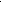 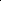 po 18 hod.Instalace technikyPřes noc před akcí nebodopoledne v den akceden X-1 přes noc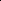 neboden X dopoledneZkouška funkčnosti celého systému včetně zvukuV den akce během dneden X během dneGenerální zkouška vč. dramaturgieV den akce, cca v 16 hodinden X odpoledne, cca v 16 hod.Zahájení akceCca v 18 hodinden X večer, cca 18 hod.Deinstalace technikyNejdříve během noci po akci, cca po půlnociden X+1 v noci, cca po půlnociOdvoz technikyNejpozději do 10 hodin následujícího dneden X+1, do 10 hod.Soupis technikyTechnický popis (minimální požadavky)PočetLED stěna3x3m, pixel pitch max 2,6mm, samostatně stojící.Celkové rozlišení led stěny minimálně 1200x1200px, procesor/scaler umožňující odbavení obsahů dle zadání1ksnosná konstrukce pod LEDpraktikáblová podesta nebo trussová samostojná konstrukce, výškově musí korespondovat s výškou podia z NM tak, aby spodní hrana LED začínala od podlahy pódia1ksvideo režiemedia server s umožňující přehrát obsah fullHD 1920x1080možnost synchronizace videa a světel přes timecodedalší technika potřebná k odbavení (video switch/mix, scaler atp.), umožňující odbavit všechny obsahyhlavní obsah - video délky cca 8 minut - bude dodán a promítán ve formátu 16:9 v rozlišení 1920x1080 (+zvuk)požadovaný formát souborů obsahů je nutné konzultovat s dodavatelem obsahu.“ambientní” grafika během výstupů řečníků bude na celou plochu LEDSoupis technikyTechnický popis (minimální požadavky)PočetPAdostatečný počet samostatně stojících reproduktorů pro pokrytí prostoru, výkon minimálně 2000W RMS bez zkreslení1 ksRežiedigitální mixpult, minimálně 8x input, 4x out 1 ksRežiedalší HW nezbytně nutný pro odbavení zvuku v požadovaném rozsahu1 ksMikrofonybezdrátový mikrofon pro řečníky ruční (handka)2+2ksMikrofonybezdrátový headset pro řečníky1 ksSoupis technikyTechnický popis (minimální požadavky)Početrežieosvětlovací pult s možností synchronizace videa a světel přes timecodekabeláž a další nutný HW1 kssvětla8x moving head LED profile  na ochozech, minimálně 280W/ks, CRI>906x LED beam minimálně 100W/ks na zemi20xLED PAR RGBW  minimálně 90W/ks16x LEDbar (led flood) RGBW minimálně 120W/ks“bílá” světla na stativech pro potřeby přímého přenosu ČT dle jejich specifikací1ks